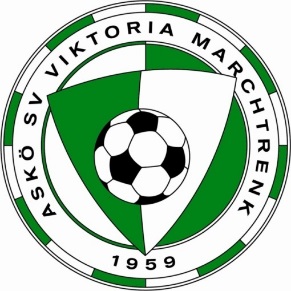 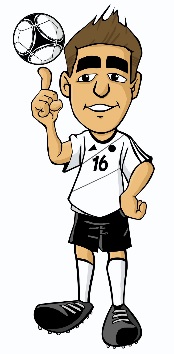 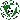 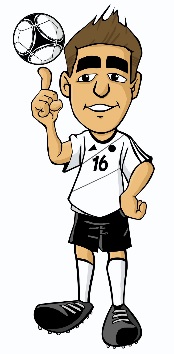 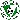 nimmt Teil am: (Bitte ankreuzen)Turniertermine:1*= Bitte das Turnier wo Sie teilnehmen wollen in der betreffenden Zeile mit x kennzeichnen.2*= Bitte die Anzahl der Mannschaften angeben die teilnehmen. (1,2,3 oder mehr)Bitte dieses Formular an die folgende E-Mail Adresse weiterleiten:gerhard.ernecker39@gmail.comBei den Turnieren wo zwei Vorrunden gespielt werden qualifizieren sich jeweils die 4 besten  Teams für das Finale. Für das Finalturnier fällt keine Startgebühr an !!!Der Verein:Kontaktperson:Telefonnummer:Turnierwochenende 1:Turnierwochenende 1:Turnierwochenende 1:Turnierwochenende 1:Turnierwochenende 1:Turnierwochenende 1:Turniertag:Uhrzeit:Turnier:Altersklasse:1*2*Samstag, 25. November 201708.00 Uhr6. Donauschwaben Hallen CupU14 Vorrunde 1Samstag, 25. November 201713.00 Uhr6. Donauschwaben Hallen CupU14 Vorrunde 2Sonntag, 26. November 201708.00 UhrHallenturnierU 7Sonntag, 26. November 201713.00 UhrHallenturnierU 9Turnierwochenende 2:Turnierwochenende 2:Turnierwochenende 2:Turnierwochenende 2:Turnierwochenende 2:Turnierwochenende 2:Samstag, 6. Jänner 201808.00 Uhr7. JuWeL Soccer Cup                                 U10 Sonntag, 7. Jänner 201808.00 UhrHallenturnierU 12Sonntag , 7. Jänner 201813.00 Uhr6. Donauschwaben Hallen CupU 14 FINALETurnierwochenende 3:Turnierwochenende 3:Turnierwochenende 3:Turnierwochenende 3:Turnierwochenende 3:Turnierwochenende 3:Samstag, 27. Jänner 201808.00 UhrHallenturnierU16Sonntag, 28. Jänner 201808.00 Uhr8. Water Tower Kids CupU 8Sonntag , 28. Jänner 201813.00 UhrHallenturnierU 10Turnierwochenende 4:Turnierwochenende 4:Turnierwochenende 4:Turnierwochenende 4:Turnierwochenende 4:Turnierwochenende 4:Samstag, 10. Februar 201808.00 UhrHallenturnierU 8Samstag, 10. Februar 201813.00 UhrHallenturnierU 11Sonntag , 11. Februar 201808.00 UhrHallenturnierU 9Sonntag , 11. Februar 201813.00 UhrHallenturnierU 13